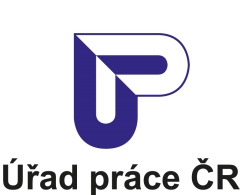 Krajská pobočka Úřadu práce ČR ve ZlíněMěsíční statistická zpráva
duben 2017Zpracoval: Ing. Ivona Macůrková http://portal.mpsv.cz/upcr/kp/zlk/statistikaInformace o nezaměstnanosti ve Zlínském krajik 30. 4. 2017V tomto měsíci celkový počet uchazečů o zaměstnání klesl o 11,2 % na 16 177, počet hlášených volných pracovních míst vzrostl o 4,9 % na 7 702 a podíl nezaměstnaných osob klesl na 3,98 %.K 30. 4. 2017 evidoval Úřad práce ČR (ÚP ČR), Krajská pobočka ve Zlíně celkem 16 177 uchazečů o zaměstnání. Jejich počet byl o 2 040 nižší než na konci předchozího měsíce, ve srovnání se stejným obdobím minulého roku je nižší o 5 065 osob. Z tohoto počtu bylo 15 244 dosažitelných uchazečů o zaměstnání ve věku 15 – 64 let. Bylo to o 1 998 méně než na konci předchozího měsíce. Ve srovnání se stejným obdobím minulého roku byl jejich počet nižší o 5 168.V průběhu měsíce dubna bylo nově zaevidováno 1 821 osob. Ve srovnání s minulým měsícem to bylo méně o 104 osob a v porovnání se stejným obdobím předchozího roku méně o 342 osob.Z evidence během měsíce odešlo celkem 3 861 uchazečů (ukončená evidence, vyřazení uchazeči). Bylo to o 282 osob více než v předchozím měsíci a o 239 osob méně než ve stejném měsíci minulého roku. Do zaměstnání z nich ve sledovaném měsíci nastoupilo 2 999, tj. o 421 více než v předchozím měsíci a o 194 méně než v dubnu minulého roku, 572 uchazečů o zaměstnání bylo umístěno prostřednictvím úřadu práce, tj. o 150 více než v předchozím měsíci a o 133 méně než ve stejném období minulého roku, 561 uchazečů bylo vyřazeno bez umístění.Meziměsíční nárůst nebyl zaznamenán. Meziměsíční pokles nezaměstnaných byl zaznamenán ve všech okresech kraje. Nejvíce to bylo v okrese Uherské Hradiště (12,3 %), dále Vsetín (11,8 %), Kroměříž (10,9 %) a nejméně klesla nezaměstnanost v okrese Zlín (9,8 %).Ke konci měsíce bylo evidováno na ÚP ČR, Krajské pobočce ve Zlíně 8 021 žen. Jejich podíl na celkovém počtu uchazečů činil 49,6 %. V evidenci bylo 3 065 osob se zdravotním postižením, což představovalo 18,9 % z celkového počtu nezaměstnaných.Ke konci tohoto měsíce bylo evidováno 699 absolventů škol všech stupňů vzdělání a mladistvých, jejich počet klesl ve srovnání s předchozím měsícem o 105 osob a ve srovnání se stejným měsícem minulého roku byl nižší o 477 osob. Na celkové nezaměstnanosti se podíleli 4,3 %. Podporu v nezaměstnanosti pobíralo 4 804 uchazečů o zaměstnání, tj. 29,7 % všech uchazečů vedených v evidenci. Podíl nezaměstnaných osob, tj. počet dosažitelných uchazečů o zaměstnání ve věku 15 - 64 k obyvatelstvu stejného věku, k 30. 4. 2017 meziměsíčně klesl na 4,0 %. Podíl nezaměstnaných stejný nebo vyšší než republikový průměr vykázaly okresy Kroměříž (4,7 %) a Vsetín (4,7 %). Podíl nezaměstnaných osob pod úrovní republiky vykázal okres Uherské Hradiště (3,7 %) a okres Zlín (3,2 %).Podíl nezaměstnaných žen klesl na 4,0 %, podíl nezaměstnaných mužů klesl na 3,9 %. Kraj evidoval k 30. 4. 2017 celkem 7 702 volných pracovních míst. Jejich počet byl o 358 vyšší než v předchozím měsíci a o 435 vyšší než ve stejném měsíci minulého roku. Na jedno volné pracovní místo připadalo v průměru 2,1 uchazeče, z toho nejvíce v okrese Kroměříž (3,1). Z celkového počtu nahlášených volných míst bylo 658 vhodných pro osoby se zdravotním postižením (OZP), na jedno volné pracovní místo připadalo 4,7 OZP. Volných pracovních míst pro absolventy a mladistvé bylo registrováno 2 805, na jedno volné místo připadalo 0,2 uchazečů této kategorie. V rámci aktivní politiky zaměstnanosti (APZ) bylo od počátku roku 2017 prostřednictvím příspěvků APZ podpořeno 1 552 uchazečů, do rekvalifikačních kurzů bylo zařazeno 239 uchazečů.Nejčastějším oborem činností, který byl v tomto měsíci podpořen prostřednictvím SÚPM - SVČ, byly osobní služby - pedikúra, manikúra.Informace o vývoji nezaměstnanosti v ČR v elektronické formě jsou zveřejněny na internetové adrese http://portal.mpsv.cz/sz/stat .1. Základní charakteristika vývoje nezaměstnanosti a volných pracovních míst ve Zlínském krajiTabulka č. 1 - Vývoj nezaměstnanosti1) od ledna 2013 nový ukazatel registrované nezaměstnanostiTabulka č. 2 - Tok nezaměstnanostiTabulka č. 3 – Nezaměstnanost v okresech Zlínského kraje k 30. 4. 20172. Nástroje aktivní politiky zaměstnanosti ve Zlínském krajiTabulka č. 4 - Osoby podpořené v rámci APZ a rekvalifikace uchazečů a zájemců o zaměstnání1) financováno převážně z Evropského sociálního fonduPodrobnější statistické údaje o nástrojích APZ naleznete na stránkách Integrovaného portálu MPSV, v měsíčních statistikách nezaměstnanosti http://portal.mpsv.cz/sz/stat/nz/mes3. MAPAPodíl nezaměstnaných v okresech Zlínského kraje k 30. 4. 2017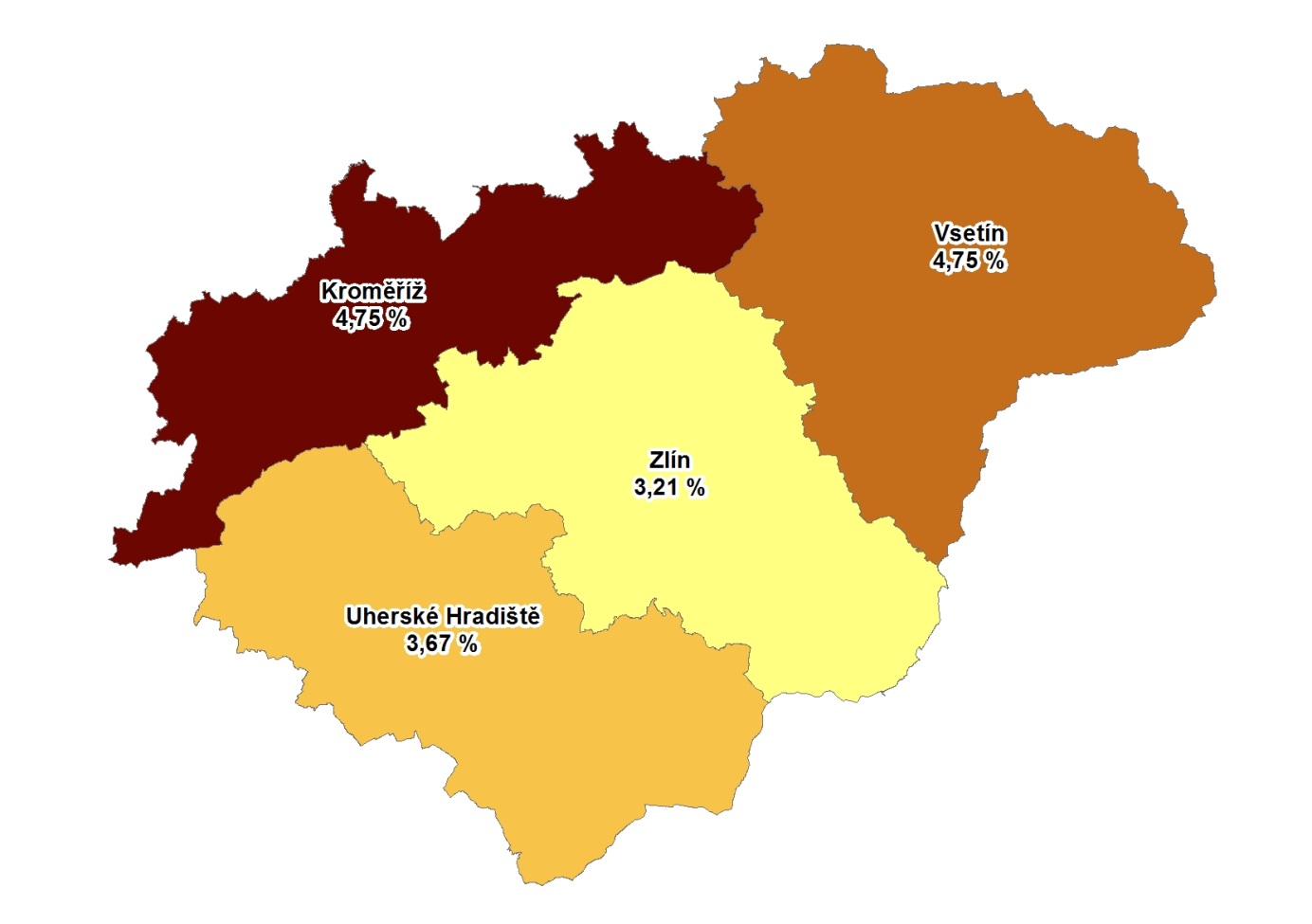 4. GRAFYPodíl nezaměstnaných osob v okresech Zlínského kraje a v ČR k 30. 4. 2017Vývoj podílu nezaměstnaných ve Zlínském kraji v letech 2015 – 2017Vývoj počtu uchazečů a VPM ve Zlínském kraji v letech 2015 - 2017Podíl nezaměstnaných osob v jednotlivých krajích ČR k 30. 4. 2017Setřídění okresů k 30. 4. 2017ukazatelukazatelstav kstav kstav kukazatelukazatel30. 4. 201631. 3. 201730. 4. 2017evidovaní uchazeči o zaměstnání evidovaní uchazeči o zaměstnání 21 24218 21716 177 - z toho ženy10 6368 5728 021 - z toho absolventi a mladiství1 176804699 - z toho uchazeči se zdravotním postižením3 4183 2043 065uchazeči s nárokem na PvNuchazeči s nárokem na PvN5 5616 0394 804podíl nezaměstnaných osob v %1)podíl nezaměstnaných osob v %1)5,264,483,98volná pracovní místavolná pracovní místa7 2677 3447 702počet uchazečů na 1 volné pracovní místopočet uchazečů na 1 volné pracovní místo2,92,52,1ukazatelPočet uchazečů ve sledovaném měsíciPočet uchazečů ve sledovaném měsíciPočet uchazečů ve sledovaném měsíciukazatelDuben2016Březen2017Duben2017nově evidovaní uchazeči o zaměstnání 2 1631 9251 821uchazeči s ukonč. evidencí a vyřazení 4 1003 5793 861- z toho umístění celkem3 1932 5782 999 - z toho umístění úřadem práce705422572OkresPočet nezaměstnanýchPočet nezaměstnanýchVolná pracovní místaPočet uchazečů na 1 VPMPodíl nezaměstnaných osob [%]OkresCelkemz toho ženyVolná pracovní místaPočet uchazečů na 1 VPMPodíl nezaměstnaných osob [%]OkresCelkemz toho ženyVolná pracovní místaPočet uchazečů na 1 VPMPodíl nezaměstnaných osob [%]Kroměříž3 6841 8501 1813,14,75Uherské Hradiště3 5571 8582 0821,73,67Vsetín4 6082 1412 2142,14,75Zlín4 3282 1722 2251,93,21Zlínský kraj16 1778 0217 7022,13,98Česká republika327 199167 664159 0722,14,39ukazatel (celkový počet)Stav kStav kCelkem od počátku roku doCelkem od počátku roku doukazatel (celkový počet)Stav kStav kCelkem od počátku roku doCelkem od počátku roku doukazatel (celkový počet)30.4.201630.4.201730.4.201630.4.2017osoby podpořené v rámci APZosoby podpořené v rámci APZosoby podpořené v rámci APZosoby podpořené v rámci APZosoby podpořené v rámci APZveřejně prospěšné práce (VPP)12183055veřejně prospěšné práce (VPP) - ESF1)1 180461531327společensky účelná pracovní místa (SÚPM)2126032společensky účelná pracovní místa (SÚPM) - ESF1)1 490480672337SÚPM - samostatně výdělečná činnost (SVČ)1501583955SÚPM - samostatně výdělečná činnost (SVČ) - ESF1)0000chráněná pracovní místa - zřízená1611783139chráněná pracovní místa - SVČ osob se ZP0000ostatní nástroje APZ8668178rekvalifikace uchazečů a zájemců o zaměstnánírekvalifikace uchazečů a zájemců o zaměstnánírekvalifikace uchazečů a zájemců o zaměstnánírekvalifikace uchazečů a zájemců o zaměstnánírekvalifikace uchazečů a zájemců o zaměstnáníuchazeči a zájemci zařazení do rekvalifikací 1711663uchazeči a zájemci zařazení do rekvalifikací - ESF1)298199443505uchazeči a zájemci, kteří zahájili zvolenou rekvalifikaci 2701750uchazeči a zájemci, kteří zahájili zvolenou rekvalifikaci  - ESF1)8339135137Osoby podpořené v rámci APZ celkem3 4471 7912 2001 668podílnezam.v %meziměs. přírůstek/ úbytek nezam. v %početuchazečůna 1 VPMpodílnezam.v %meziměs. přírůstek/ úbytek nezam. v %početuchazečůna 1 VPMpodílnezam.v %meziměs. přírůstek/ úbytek nezam. v %početuchazečůna 1 VPM1Karviná9,9Karviná-1,6Karviná13,22Most9,6Most-2,1Ústí nad Labem7,93Ostrava-město8,3Ostrava-město-2,4Jeseník7,54Ústí nad Labem8,2Brno-město-2,5Sokolov6,85Bruntál7,5Ústí nad Labem-2,7Hodonín6,46Jeseník7,5Praha-3,5Bruntál5,77Chomutov7,3Mladá Boleslav-4,3Chomutov5,28Děčín7,0Praha-západ-4,4Most5,29Znojmo6,9Chomutov-4,4Děčín5,210Hodonín6,7Frýdek-Místek-4,6Znojmo5,111Sokolov6,4Teplice-4,9Ostrava-město5,012Louny6,4Louny-5,0Kladno4,113Brno-město6,1Kladno-5,0Opava3,914Přerov5,9Beroun-5,4Přerov3,715Teplice5,6Mělník-5,6Jablonec nad Nisou3,616Kladno5,6Liberec-5,6Teplice3,317Český Krumlov5,4Jablonec nad Nisou-6,2Frýdek-Místek3,218Liberec5,2Plzeň-město-6,3Žďár nad Sázavou3,219Šumperk5,1Rokycany-6,5Brno-město3,220Litoměřice4,9Prostějov-6,5Louny3,221Příbram4,9Praha-východ-6,9Kroměříž3,122Semily4,9Blansko-7,0Třebíč2,923Třebíč4,8Karlovy Vary-7,1Litoměřice2,924Olomouc4,8Děčín-7,6Břeclav2,925Kroměříž4,7Sokolov-7,7Blansko2,926Vsetín4,7Rakovník-8,2Šumperk2,727Nymburk4,7Semily-8,4Olomouc2,728Kolín4,7Olomouc-8,6Rakovník2,629Mělník4,6Brno-venkov-8,7Semily2,530Tábor4,6Nymburk-8,8Příbram2,531Kutná Hora4,5Vyškov-8,8Trutnov2,432Opava4,5Hradec Králové-9,0Kolín2,433Karlovy Vary4,5Přerov-9,0Náchod2,334Žďár nad Sázavou4,4Česká Lípa-9,2Mělník2,335Jablonec nad Nisou4,3Zlín-9,8Kutná Hora2,236Rakovník4,1Hodonín-9,9Nový Jičín2,137Břeclav4,1Kolín-10,1Vsetín2,138Svitavy4,0Opava-10,1Vyškov2,139Frýdek-Místek4,0Trutnov-10,4Nymburk2,040Brno-venkov3,9Rychnov nad Kněžnou-10,5Prostějov2,041Blansko3,7Bruntál-10,5Tábor2,042Nový Jičín3,7Plzeň-sever-10,6Havlíčkův Brod2,043Tachov3,7Pardubice-10,7Zlín1,944Uherské Hradiště3,7Kroměříž-10,9Strakonice1,945Česká Lípa3,6Benešov-10,9Liberec1,946Hradec Králové3,5Domažlice-11,1Karlovy Vary1,847Trutnov3,5Šumperk-11,1Česká Lípa1,848Náchod3,5Nový Jičín-11,2Svitavy1,849Havlíčkův Brod3,4Český Krumlov-11,2Uherské Hradiště1,750Jihlava3,4Příbram-11,2Plzeň-sever1,651Beroun3,3České Budějovice-11,3Hradec Králové1,652Strakonice3,3Plzeň-jih-11,3Brno-venkov1,553Prostějov3,3Litoměřice-11,4Jihlava1,554Zlín3,2Cheb-11,6Praha-západ1,455Praha3,0Ústí nad Orlicí-11,6Chrudim1,456Plzeň-sever3,0Vsetín-11,8Jindřichův Hradec1,457Vyškov3,0Kutná Hora-11,9Benešov1,458Rokycany3,0Jihlava-12,1Jičín1,359Chrudim2,9Tábor-12,3Český Krumlov1,360Cheb2,8Uherské Hradiště-12,3České Budějovice1,361Prachatice2,8Náchod-13,7Písek1,262Ústí nad Orlicí2,8Havlíčkův Brod-14,1Prachatice1,163Pardubice2,7Tachov-14,2Mladá Boleslav1,164Domažlice2,7Jeseník-14,2Klatovy1,165Klatovy2,6Žďár nad Sázavou-14,3Beroun1,066České Budějovice2,6Znojmo-15,2Plzeň-město1,067Plzeň-město2,5Strakonice-16,6Praha1,068Plzeň-jih2,4Třebíč-16,6Ústí nad Orlicí1,069Praha-západ2,4Jičín-17,2Cheb0,970Písek2,4Klatovy-17,5Tachov0,971Mladá Boleslav2,4Břeclav-17,6Domažlice0,972Jičín2,3Prachatice-19,1Pelhřimov0,973Jindřichův Hradec2,3Písek-19,1Rokycany0,774Benešov2,2Chrudim-19,5Plzeň-jih0,675Pelhřimov2,1Svitavy-20,9Rychnov nad Kněžnou0,676Praha-východ1,5Pelhřimov-22,7Praha-východ0,577Rychnov nad Kněžnou1,4Jindřichův Hradec-26,8Pardubice0,5Celkem ČR4,4Celkem ČR-8,1Celkem ČR2,1